Manifestation du 7 novembre du personnel de l'État de Fribourg 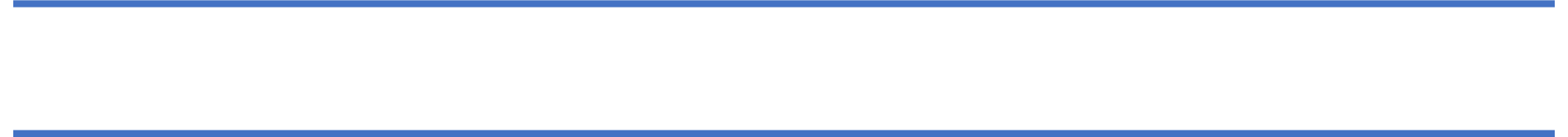 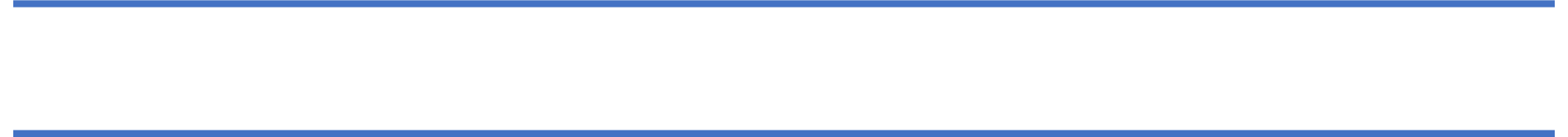 Collectif de la Grève du Climat7 novembre – 17h30, Place George-PythonLa grève du climat soutien la manifestation contre le projet de réforme de la CPPEF.Le 7 novembre aura lieu une manifestation contre le projet de réforme de la CPPEF (Caisse de prévoyance du personnel de l’Etat de Fribourg). La Grève du Climat Fribourg annonce son soutien à cette manifestation car la CPPEF est une caisse de pension problématique pour notre mouvement et pour le climat comme le montre le rating de l'alliance climatique.Les raisons sont les suivantes :-        Le manque de transparence de la caisse rendant difficile le regard citoyen sur ses investissements et l'analyse de ses impacts.-        La possibilité pour la caisse de placer de façon indirecte ses fonds dans des investissements polluants-        Le changement climatique n'est pas reconnu comme étant un critère de mesure de décarbonisation au niveau du portefeuille.Pour ces raisons, nous appelons la population à soutenir les agents de l'État de Fribourg pendant la journée du 7 novembre et à réclamer des fonds de l'État servant et la population et le climat.Ce soutien se fait dans le cadre de nos nouvelles revendications nationales concernant la place financière Suisse que vous retrouverez ici : https://fribourg.climatestrike.ch/place-financiere-suisse/Personnes de contact : Maxence Kolly : 076.456.41.84 Adresse mail cantonale : fribourg@climatestrike.ch Page cantonale : https://fribourg.climatestrike.ch/greve-pour-lavenir/ Page nationale : https://climatestrike.ch 